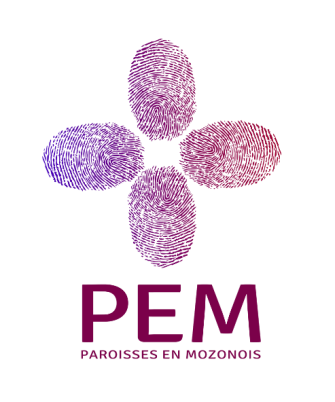 Compte rendu: CLA de la Paroisse Saint VICTOR en Mozonois du lundi 12 septembre 2022Personnes présentes : Père François PINON, Père Joseph MOPEPE, Julien HENRY, Hervé LARDENOIS, Christine PLANCON, Aurélie TINANT, Ludovic DEJAEGER et Marie-Christine PLATELET.Personne excusée : Séverine POISSONNETAprès un temps de prière et la lecture de l’Evangile, nous avons évoqué les différents points à l’ordre du jour.Clôture de l’exposition à l’abbatiale :- oriflammes à enlever : semaine du 19 au 26 septembre.- samedi 17 septembre : messe à l’abbatiale à 18h30 avec la bénédiction des cartables, une procession des offrandes (reprise de quelques éléments de l’exposition) et pour terminer un verre de l’amitié (prévoir des petites choses à grignoter, Hervé s’occupe des boissons, des gobelets …)2) Bilan inscriptions catéchisme 2022-23 :- Nombre des inscrits en première année : 6 enfants (3 Ennemane, 2 Mouzon, 1 Val de Bar) ;- Il a été rappelé la difficulté de trouver des catéchistes pour accueillir les enfants de première et troisième années sur l’Ennemane et le Val de Bar. Des solutions sont sur le point d’être trouvées.3) Députés aux obsèques :- Après la démission de la sœur, qui appeler à la députation ?- Il n’y a personne sur l’Ennemane et le Val de Bar.- Problème des préparations : il faut rechercher des informations sur la formation (temps, modalités…)- 2 personnes sur l’Yvois peuvent peut-être venir en aide - 2 noms sont proposés 4) Lieux pour les messes : La messe du samedi soir à 18h30 peut être célébrée ailleurs qu’à Mouzon de façon ponctuelle.- à Beaumont 2 fois : pour la fête (22 octobre) et la St Jean Baptiste (24 juin) ;- à Autrecourt après Pâques (date à fixer).5) Soirées prières :- Une soirée est prévue le jeudi 6 octobre à Yoncq à 18h30, Aurélie se charge de la communication.- Une autre soirée est prévue à Ste Geneviève pendant le temps de l’Avent, probablement aux alentours du 1 décembre.- Pour les autres églises nous verrons au printemps.6) Partage de la Parole :- Des questions pour l’instant sans réponse : heure ? (les personnes intéressées sont plus âgées et ne se déplaceront pas le soir), thème ? (le Père François Pinon nous fait savoir qu’il y a bientôt un MOOC sur Jésus avec la possibilité de télécharger des documents pour animer les rencontres), fréquence ?7) Exposition des crèches :- La mise en place pourrait se faire le samedi 26 novembre.- Il faudra faire une annonce début novembre et mettre un petit article sur la feuille d’octobre.8) Place de l’autel :- Il a été évoqué le projet de descendre l’autel pour le mettre au niveau des stalles et ainsi éviter une trop grande distance entre le célébrant et l’assemblée. Cela pourra se faire après Pâques.- Il faudra trouver un autre autel plus petit. Il est possible de faire appel à des menuisiers pour obtenir des devis. Le plan fait pour l’autel de Bazeilles peut être utilisé mais il faut le retrouver.9) Questions diverses :- Importance de faire participer les enfants aux messes : l’accueil peut être fait par les enfants, geste de paix, procession des offrandes, lectures, Notre Père récité près de l’autel. Il pourrait également y avoir une messe des enfants une fois par mois.- Concert : 11 décembre à l’abbatiale chorale St Léger, 15 heures ou 16 heures serait préférable à 18 heures.- Messes à Ste Geneviève à partir de la Toussaint. Il faut voir avec la mairie pour le chauffage.- Samedi 24 septembre 18h30 : le Père Joseph a invité à la messe les couples qu’il va préparer au mariage. Il y aura ensuite un temps d’échanges pour faire connaissance. Les membres du CLA sont les bienvenus.- Projet du concert pop louange du 24 juin 2023: le groupe est trouvé et attend une confirmation mais qui porte le projet ? Jeunes, aumônerie ? Qui le concrétise ? Il est important de fédérer autour de ce projet qui doit dépasser les frontières de notre paroisse.Base de lancement pour les JMJ de 2023 ?